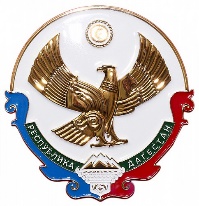                                           АДМИНИСТРАЦИЯ                               МУНИЦИПАЛЬНОГО РАЙОНА                                  «ГЕРГЕБИЛЬСКИЙ РАЙОН»368250, ул. Наиба Идриса, д.№ 7,с. Гергебиль, Гергебильского района, Республики Дагестантел.: (87255) 23-2-01, факс: 23-2-46,e-mail:mogergebil@yandex.ru, www.гергебиль.рф________________________________________________________________________________П О С Т А Н О В Л Е Н И Е№ 01-03/34                                                                                    31 марта 2021г.Об утверждении «регламента», а также «положения» проведения проверок при осуществлении муниципального земельного контроля на территории муниципального района "Гергебильский район"Руководствуясь Федеральным законом от 06 октября 2003 года № 131-ФЗ "Об общих принципах организации местного самоуправления в Российской Федерации", Федеральным законом от 26 декабря 2008 года № 294-ФЗ "О защите прав юридических лиц и индивидуальных предпринимателей при осуществлении государственного контроля (надзора) и муниципального контроля", Земельным кодексом Российской Федерации, уставом Администрации МР "Гергебильский район", постановляю:Утвердить регламент проведения проверок при осуществлении муниципального земельного контроля на территории МР «Гергебильский район» (Приложение 1).Утвердить положение о порядке организации и осуществления муниципального земельного контроля на территории муниципального района «Гергебильский район» (Приложение 2).Опубликовать постановление на официальном сайте Администрации МР «Гергебильский район» в сети "Интернет".Настоящее постановление вступает в силу после его опубликования.Глава МР «Гергебильский район» 				           М. М. Тагиров